CONSEJO NACIONAL ELECTORAL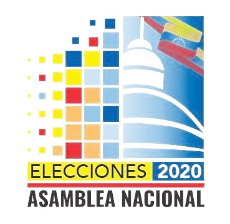 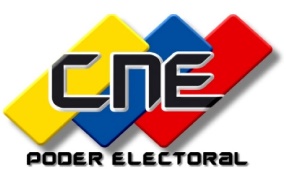 ELECCIONES A LA ASAMBLEA NACIONAL 2020PLANILLA DE PRESENTACIÓN DE AUTORIZADOS PARA ACREDITACIÓN DE TESTIGOS DE LAS ORGANIZACIONES INDÍGENAS REGIONALREPRESENTANTE LEGAL DE LA ORGANIZACIÓN INDÍGENA REGIONALCARGO, CÉDULA, NOMBRE Y APELLIDOSELLOAUTORIZADO REGIONAL PARA ACREDITACIÓN DE TESTIGOSAUTORIZADO REGIONAL PARA ACREDITACIÓN DE TESTIGOSAUTORIZADO REGIONAL PARA ACREDITACIÓN DE TESTIGOSAUTORIZADO REGIONAL PARA ACREDITACIÓN DE TESTIGOSAUTORIZADO REGIONAL PARA ACREDITACIÓN DE TESTIGOSAUTORIZADO REGIONAL PARA ACREDITACIÓN DE TESTIGOSAUTORIZADO REGIONAL PARA ACREDITACIÓN DE TESTIGOSCÉDULANOMBRESAPELLIDOSORGANIZACIÓN POLÍTICASIGLASTELÉFONOCORREO ELECTRÓNICO